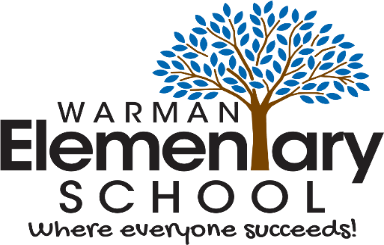 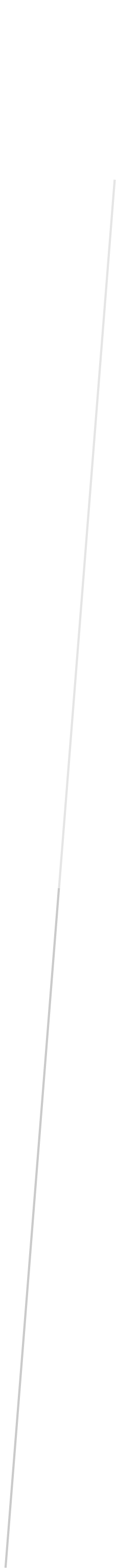 1 Pair of non-marking running shoes1 Reading journal with lines (min 5 X 7, max 8 X 10)1 Package subject dividers (for binder)1 Pencil sharpener -Staedtler tub sharpeners.2 large UHU glue sticks 1 pair of good quality larger scissors1 30 cm Ruler 1 24 pack of pencil crayons – SHARPENED2 Red pens2 Blue pens1 Package of Crayola Washable Markers- Fine Tip1 Package of Crayola Washable Markers- Thick Tip5 White erasers200- Sheets of good quality loose-leaf paper12 - duo tangs –not labelled1 pair of good quality head phones or ear buds- labelled 2 Fine tip black sharpies2 large boxes of Kleenex2 Large Ziploc freezer bags –labelled 4 Highlighters1 Pencil case1 1” Binder2 ultra-fine point sharpies30 Sharpened pencils1 White liquid glue1 Coil bound sketch book (8 ½ X 14)5 Small Ziploc bags1 Water BottleAdditional supplies:  Please also purchase the supplies requested by YOUR child’s Grade Four teacher
Holst & Morin- 4 Notebooks (80 Pages), 1 Large coiled notebook for math, 2 Black pens, 4 Packages of 3x3 sticky notes, 2 Ultra Fine tip Sharpies, box of crayons.Mulligan- 2 Notebooks (80 Pages), 2 Packages of 3x3 sticky notes.Rowley- - 4 Notebooks (80 Pages), 1 Large coiled notebook for math, 2 Black pensWerle- 4 Notebooks (80 Pages), 2 Black pens